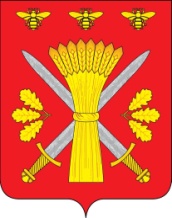 РОССИЙСКАЯ ФЕДЕРАЦИЯОРЛОВСКАЯ ОБЛАСТЬАДМИНИСТРАЦИЯ ТРОСНЯНСКОГО РАЙОНАКОМИССИЯ ПО ПРЕДУПРЕЖДЕНИЮ И ЛИКВИДАЦИИ ЧРЕЗВЫЧАЙНЫХ СИТУАЦИЙ И ОБЕСПЕЧЕНИЮ ПОЖАРНОЙ БЕЗОПАСНОСТИРАСПОРЯЖЕНИЕ              от   16 февраля  .                                                                                               № 2                       с.Тросна         «О задачах по подготовке к          весеннему половодью 2015 года»          В соответствии с Федеральным законом от 21 декабря 1994 года №68-ФЗ «О защите населения и территорий от чрезвычайных ситуаций природного и техногенного характера», Законом Орловской области от 9 марта 2006 года №588-ОЗ «О защите населения и территории Орловской области от чрезвычайных ситуаций межмуниципального и регионального характера», в целях обеспечения безопасности населения, предотвращения и снижения ущерба на объектах экономики в период предстоящего весеннего  половодья 2015 года:       1. до 20 февраля 2015 года Главам поселений:-разработать планы предупреждения и ликвидации чрезвычайных ситуаций на территории муниципального образования в период весеннего половодья 2015 года, копии направить в отдел ГО ЧС и мобработы администрации Троснянского района;- спланировать маршруты объезда затапливаемых мостов  о чем проинформировать население и подразделения оперативных служб (скорую медицинскую помощь, полицию, пожарную охрану, газовую службу, службу МУЖКП);       2. с 2 марта 2015 года:- организовать работу штабов по контролю за   паводковой обстановкой на территории муниципальных образований. При подъеме воды до опасных уровней немедленно информировать Комиссию по ЧС и ОПБ района;- организовать на водоемах (местах массового пребывания рыбаков)  установку аншлагов «Выход на лед запрещается».3. ГУ «Центр управления в кризисных ситуациях МЧС России по Орловской области», отряд федеральной противопожарной службы по Орловской области, ПЧ-34 по охране с.Тросна и Троснянского района (Ершов В.В.), ДПД Троснянского района (председателям ДПД)  обеспечить готовность   сил и средств местных гарнизонов пожарной охраны к ликвидации возможных чрезвычайных ситуаций в период половодья.        4. Рекомендовать ОМВД России по Троснянянскому району  (Федонин Н.Н.) во взаимодействии с органами местного самоуправления обеспечить выставление постов для прекращения движения по затапливаемым низководным мостам.             5. Контроль за исполнением распоряжения оставляю за собой.Председатель КЧС и ОПБ района                                А.В.Фроловичев